Úlohy zadané žiakom počas samoštúdia 11.5. – 15.5.2020Občianska náuka8.ročník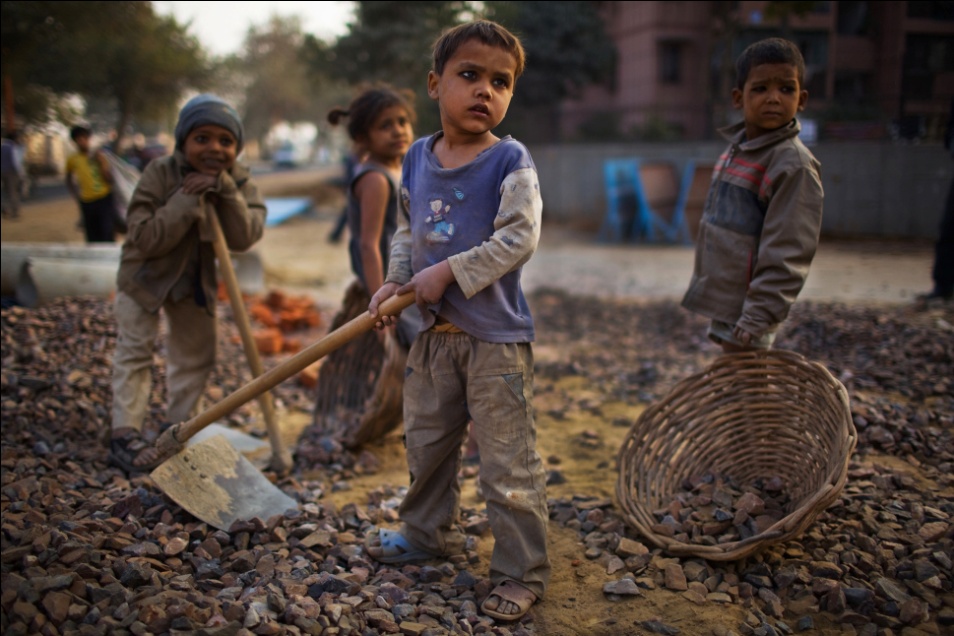 Základné práva detí – do zošita „ Ľudstvo je povinné dať dieťaťu to najlepšie, čo má“- Kto je dieťa? – každá ľudská bytosť mladšia ako 18 rokov- na ochranu práv detí prijala OSN dokument – Dohovor o právach dieťaťa 1989- k tomuto dokumentu pristúpila aj naša SR v r. 1990 (vtedy ešte ČSR) - tento dokument má – 3 časti, 54 článkov a práva detí sú rozdelené do 4 skupín1. Práva dieťaťa na prežitie – patrí sem právo na lásku, pomoc, ochranu, pochopenie ...2. Práva dieťaťa na zdravý rozvoj – právo na vzdelanie, hru, oddych,....3. Práva dieťaťa na slobodu názoru a prejavu – nesmieme  urážať iných, ohovárať, klebetiť !!!4. Práva dieťaťa na slobodu myslenia a náboženstva – rešpektujem vieru inýchZadaná úloha : posielam link na krátke video https://www.youtube.com/watch?v=5yTLkRwlXJA – popisuje život 12 ročného chlapca z Mongolska, ktorý pracuje za 1 dolár na deň !!!! pouvažuje, ako tieto malé deti musia pracovať v takýchto hrozných podmienkach, aby prežiliĎalšie video https://www.youtube.com/watch?v=vf4YSCTpb1wPPT – detská práca – uvažujte, aké máte šťastie, že môžete chodiť do školy a žiť bezstarostným životomBudem sa na to video pýtať v písomke, tak si to pozriete, zaberie vám to 10 minút dokopy